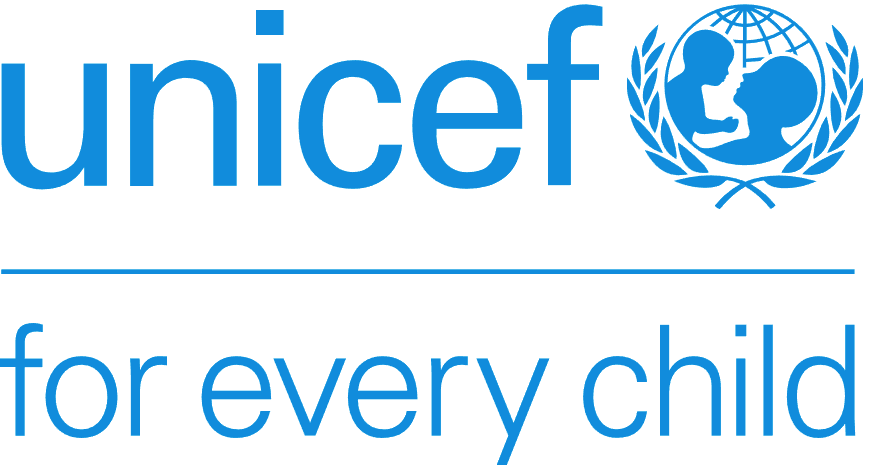 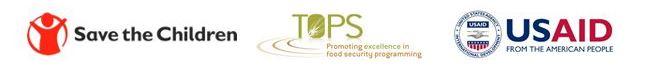 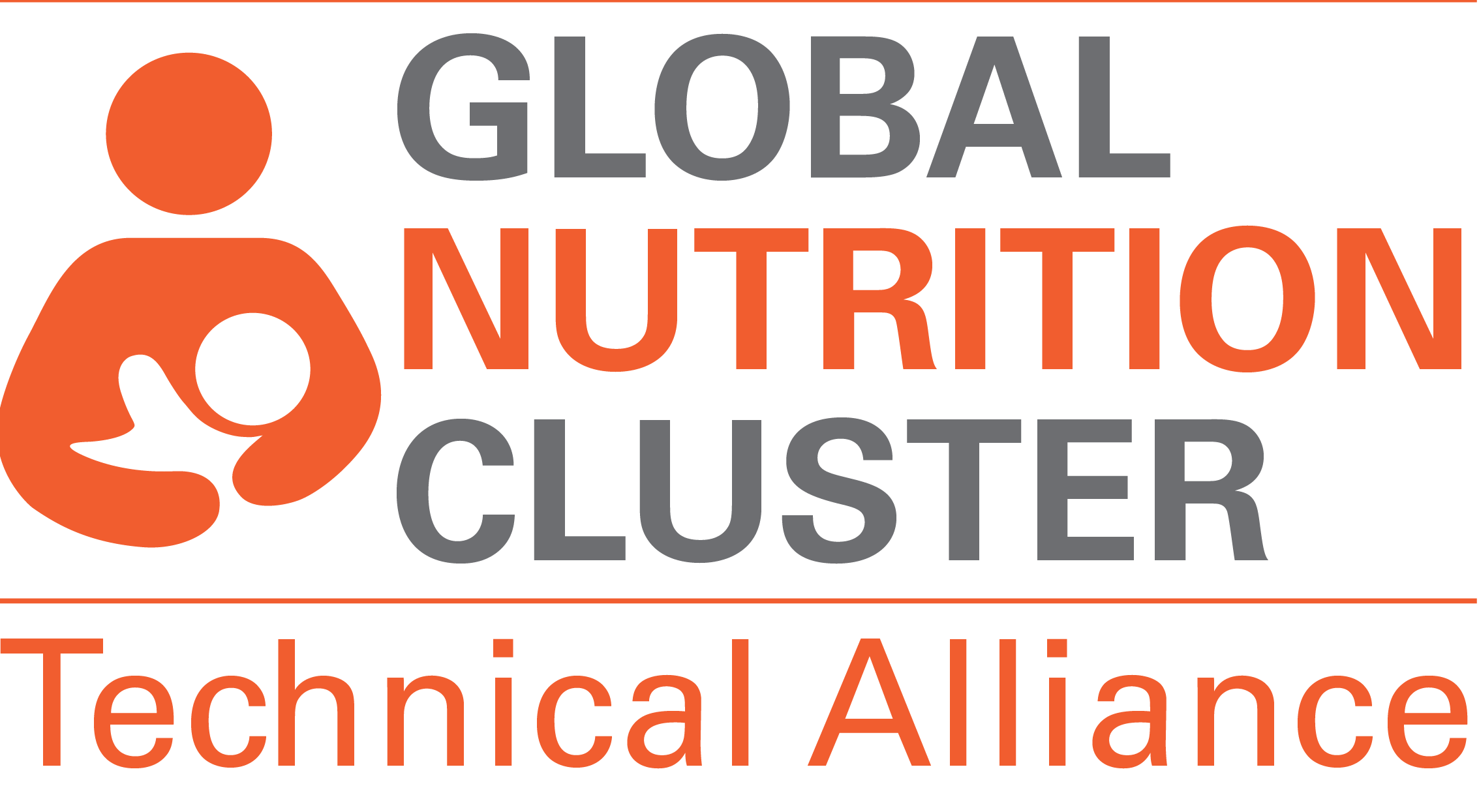 Lista de verificación de observación para el Grupo de Apoyo ALNP-E* El tema del día puede cambiar si hay una madre que tiene un problema de alimentación que siente una necesidad urgente de discutir[Agradecimientos: Adaptado de: UNICEF. El paquete comunitario de asesoramiento sobre alimentación de lactantes y niños pequeños. 2012.  Save the Children también desea agradecer el apoyo del Programa tops micros subvenciones, que fue posible gracias al generoso apoyo y contribución del pueblo estadounidense a través de la Agencia de los Estados Unidos para el Desarrollo Internacional (USAID). La versión original de este documento, y los otros documentos del Kit de herramientas del AYCF-E, se pueden encontrar en  https://resourcecentre.savethechildren.net/iycf-e]SíSíNoNoComentarios(En general) ¿Utilizó el Consejero las siguientes habilidades de escucha y aprendizaje?(En general) ¿Utilizó el Consejero las siguientes habilidades de escucha y aprendizaje?(En general) ¿Utilizó el Consejero las siguientes habilidades de escucha y aprendizaje?(En general) ¿Utilizó el Consejero las siguientes habilidades de escucha y aprendizaje?(En general) ¿Utilizó el Consejero las siguientes habilidades de escucha y aprendizaje?(En general) ¿Utilizó el Consejero las siguientes habilidades de escucha y aprendizaje?(En general) ¿Utilizó el Consejero las siguientes habilidades de escucha y aprendizaje?¿Sentarse al mismo nivel que los participantes?¿Sentarse al mismo nivel que los participantes?¿Hacer preguntas abiertas? (permitiendo información detallada)¿Hacer preguntas abiertas? (permitiendo información detallada)¿Usar respuestas y gestos que muestren interés?¿Usar respuestas y gestos que muestren interés?¿Escuchar las inquietudes?¿Escuchar las inquietudes?¿Reflexionar sobre lo que dijo la madre?¿Reflexionar sobre lo que dijo la madre?¿Evitar el uso de palabras de juicio?¿Evitar el uso de palabras de juicio?(En general) ¿Utilizó el consejero las siguientes habilidades para generar confianza y brindar apoyo?(En general) ¿Utilizó el consejero las siguientes habilidades para generar confianza y brindar apoyo?(En general) ¿Utilizó el consejero las siguientes habilidades para generar confianza y brindar apoyo?(En general) ¿Utilizó el consejero las siguientes habilidades para generar confianza y brindar apoyo?(En general) ¿Utilizó el consejero las siguientes habilidades para generar confianza y brindar apoyo?(En general) ¿Utilizó el consejero las siguientes habilidades para generar confianza y brindar apoyo?(En general) ¿Utilizó el consejero las siguientes habilidades para generar confianza y brindar apoyo?¿Aceptar lo que una madre/padre/cuidador piensa y siente?¿Aceptar lo que una madre/padre/cuidador piensa y siente?¿Reconocer y alabar lo que se está haciendo correctamente?¿Reconocer y alabar lo que se está haciendo correctamente?¿Dar ayuda práctica?¿Dar ayuda práctica?¿Dar una pequeña cantidad de información relevante?¿Dar una pequeña cantidad de información relevante?¿Usas un lenguaje sencillo?¿Usas un lenguaje sencillo?¿Utilizar material apropiado, por ejemplo, tarjetas de asesoramiento?¿Utilizar material apropiado, por ejemplo, tarjetas de asesoramiento?¿Hacer una o dos sugerencias, no comandos?¿Hacer una o dos sugerencias, no comandos?¿El(los) consejero(s)/facilitador(es):¿El(los) consejero(s)/facilitador(es):¿El(los) consejero(s)/facilitador(es):¿El(los) consejero(s)/facilitador(es):¿El(los) consejero(s)/facilitador(es):¿El(los) consejero(s)/facilitador(es):¿El(los) consejero(s)/facilitador(es):¿Presentarse? ¿Presentarse? Explicar claramente el tema del día*Explicar claramente el tema del día*Hacer preguntas que generen participaciónHacer preguntas que generen participaciónMotivar a las mujeres/hombres tranquilos a participarMotivar a las mujeres/hombres tranquilos a participar¿Administrar adecuadamente el contenido, incluida la corrección de cualquier información errónea? ¿Administrar adecuadamente el contenido, incluida la corrección de cualquier información errónea? ¿Animar a las madres/padres/cuidadores a compartir sus propias experiencias?¿Animar a las madres/padres/cuidadores a compartir sus propias experiencias?¿Guiar la discusión y corregir cualquier información errónea según sea necesario?¿Guiar la discusión y corregir cualquier información errónea según sea necesario?¿Agradecer a la madre/padre/cuidador por asistir?¿Agradecer a la madre/padre/cuidador por asistir?Invitar a mujeres/hombres a asistir al próximo grupo de apoyo del AYCF-E (lugar, fecha y tema)Invitar a mujeres/hombres a asistir al próximo grupo de apoyo del AYCF-E (lugar, fecha y tema)Los facilitadores piden a las mujeres que hablen con una mujer / hombre embarazada o madre lactante antes de la próxima reunión, compartan lo que han aprendido e informen o que vengan a la próxima reunión preparados para hablar sobre lo que sucedió cuando probaron la nueva práctica o alentaron a alguien a probarla.Los facilitadores piden a las mujeres que hablen con una mujer / hombre embarazada o madre lactante antes de la próxima reunión, compartan lo que han aprendido e informen o que vengan a la próxima reunión preparados para hablar sobre lo que sucedió cuando probaron la nueva práctica o alentaron a alguien a probarla.OTROOTROOTROOTROOTROOTROOTRO¿Los participantes se sentaron en círculo?¿Asistencia y otros formularios completados correctamente?¿Número de asistentes a la sesión? ________¿Número de asistentes a la sesión? ________¿Número de asistentes a la sesión? ________¿Número de asistentes a la sesión? ________¿Número de asistentes a la sesión? ________¿Número de asistentes a la sesión? ________¿Número de asistentes a la sesión? ________Supervisor/Mentor:indique a los cuidadores las principales preguntas y dificultades resueltas de la sesión de hoy:Supervisor/Mentor:indique a los cuidadores las principales preguntas y dificultades resueltas de la sesión de hoy:Supervisor/Mentor:indique a los cuidadores las principales preguntas y dificultades resueltas de la sesión de hoy:Supervisor/Mentor:indique a los cuidadores las principales preguntas y dificultades resueltas de la sesión de hoy:Supervisor/Mentor:indique a los cuidadores las principales preguntas y dificultades resueltas de la sesión de hoy:Supervisor/Mentor:indique a los cuidadores las principales preguntas y dificultades resueltas de la sesión de hoy:Supervisor/Mentor:indique a los cuidadores las principales preguntas y dificultades resueltas de la sesión de hoy:Supervisor/Mentor:retroalimentación a Facilitador(es)/Consejero(s):Supervisor/Mentor:retroalimentación a Facilitador(es)/Consejero(s):Supervisor/Mentor:retroalimentación a Facilitador(es)/Consejero(s):Supervisor/Mentor:retroalimentación a Facilitador(es)/Consejero(s):Supervisor/Mentor:retroalimentación a Facilitador(es)/Consejero(s):Supervisor/Mentor:retroalimentación a Facilitador(es)/Consejero(s):Supervisor/Mentor:retroalimentación a Facilitador(es)/Consejero(s):